1) Excel çalışma kitabında sütun ile satırın birleştiği bölüme verilen ad hangisidir?Sütun    b) Satır     c) İşlev        d) Hücre2) Bir hücrenin içinde    işareti varsa bunun anlamı nedir? Hücre Küçüktür       b)  Formül hatası   c)  İşlev Hatası            d)  Hücre Seçilmiştir3) Excel belgesinin uzantısı aşağıdakilerden hangisidir? BMP   b)  DOC     c)  EXL    d)  XLS4) Aşağıdakilerden hangisi yanlıştır ?Formüllerde boşluk yerine ( “   “ ) kullanılır.Formüller  = (eşittir) işareti ile başlar.İşlev sihirbazı ( fx ) yardımı ile formül oluşturmak mümkündür.Formüller     işareti ile başlar.7) Aşağıdakilerden hangisi ile  otomatik toplam alınır?a) % 	b)  fx	c)  Σ	d)  Hiçbiri8) Fonksiyon sihirbazının simgesi aşağıdakilerden hangisidir?a) fx           b)  Σ         c)  %       d)  Hiçbiri11-Excel’de oluşturulan bir sınav çizelgesinde  notu 50’den küçük olanlara “KALDI”, büyük alanlara  “GEÇTİ”  yazdıran formül aşağıdakilerden hangisidir?a) =Eğer(Not<50;“Kaldı”;”Geçti”)b)  Eğer(Not<50;”Kaldı”;”Geçti”)         c) =Eğer(Not>50;Geçti;Kaldı)   d) =Eğer(Not>50;”Kaldı”;”Geçti”)12-Excel’de şarta bağlı işlem yapan fonksiyon aşağıdakilerden hangisidir?a) =Topla   b)  =Ortalama   c) =Min    d) =Eğer13-Excel’deki bir tabloda en büyük değeri veren fonksiyon  aşağıdakilerden hangisidir?=Topla    b) =Mak   c)  =Eğer    d)   =Min14) Excel’ deki bir tabloda en küçük değeri veren fonksiyon aşağıdakilerden hangisidir?a) =Topla    b)  =Eğer    c)  =Min    d)  =Mak15) Yukarıdaki tabloda 2000 yılına ait kâr’ı  veren D5 hücresindeki formül aşağıdakilerden hangisidir?=B5-C5                 b.=Topla(B5/C5) c.   =Topla(B5*C5)       d. B5-C516) Yukarıdaki tabloda Erkan’ın 1. ve 2. Vize ortalamasını veren formül aşağıdakilerden hangisidir?=Ortalama(B3:C3)             =Topla(B3:C3)   Ortalama (B3:C3)=Topla(B3;C3)17) Yukarıdaki tabloda Erkan’ın ortalamasının %60’ını veren formül aşağıdakilerden hangisi olamaz?=D3*60/100  	       b) =D3*60%  =D3*0,6                     d) =D3*%60 18) Yukarıdaki tabloda %60 ve %40’ın toplamını veren formül aşağıdakilerden hangisidir?=Topla(E2:G2)    Topla(E2:G2) =Topla(E2;G2)Topla(E2;G2) 19) Yukarıdaki Excel tablosunda en yüksek  notu aşağıdaki formüllerden hangisi verir?=Topla(B2:B6)              b)  =Mak(B2:B6) =Min(B2:B6)                d)  =Mak(B2;B6) 21) Birden fazla hücreyi birleştirip verileri ortalayan  simge aşağıdakilerden hangisidir?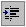 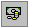 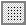 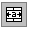    a)             b)             c)               d)                                 22) Hücrelerdeki verilere  para birimi  eklemek için kullanılan simge aşağıdakilerden hangisidir?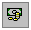 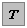 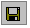           b)            c)            d)23) Metni hücre içinde ortalayan simge aşağıdakilerden hangisidir?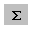 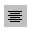 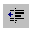 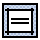          b)             c)            d)   24) Hücre içindeki veriyi hizalayıp derecelendirmek için kullanılan seçenek aşağıdakilerden hangisidir?Sol Düğme – Hücre Biçimlendir – HizalamaSağ Düğme – Hücre Biçimlendir – KenarlıkSol Düğme – Hücre Biçimlendir – KenarlıkSağ Düğme – Hücre Biçimlendir – Hizalama25) Yukarıdaki tabloda ilk üç ayın gelirlerinin toplamını veren formül aşağıdakilerden hangisidir?  topla (B2:B3)           b)  = topla(B2:B4)    = topla(B2;B4)           d)  = (B2:C4)26) Yukarıdaki tabloya göre aylık ortalama gideri veren formül aşağıdakilerden hangisidir?=ortalama(B2:B5)=ortalama(C2:C5)=ortalama(C2;C5)=ortalama(B2;B5)28) Farklı hücrelerdeki veriler üzerinde işlem yapmak için kullanılan işaret hangisidir?-                b)  ;           c)  *               d)   /29) Çarpmada kullanılan işaret aşağıdakilerden hangisidir?/                b) :            c)  +             d)   *30) Bölme işleminde kullanılan işaret aşağıdakilerden hangisidir?/              b)  :            c)  +               d)   *31) Yukarıdaki tabloda 7 ile 25 rakamlarının toplamını veren formül aşağıdakilerden hangisidir?=A1+A2         b) =A2+B3 c)    A2+B3           d) =A3+B232) Yukarıdaki tabloda 7 sayısı ile 25 sayısının çarpımını veren formül aşağıdakilerden hangisidir?=Çarpım(A2:C4)    b) =Çarpım(A2;C4)c)    Çarpım(A2:C4)      d) Hiçbiri33) Yukarıdaki tabloda 40 rakamı ile 60 rakamını toplayan formül aşağıdakilerden hangisidir? =Topla(A3:B2)      b) =Topla(A3/B2)c)    =Topla(A3;B2)      d)  =Topla(A3*B2)34) Yukarıdaki tabloda 625 sayısının karekökünü alan formül aşağıdakilerden hangisidir?= karekök (B1)        b)  =(B1)c)     karekök(B1)           d)  Hiçbiri35) Yukarıdaki tabloda 400 sayısı ile 200 sayısının ortalamasını veren formül aşağıdakilerden hangisidir?=ortalama (A2:B3)    b)= topla (A2;B3)c)   =ortalama (A2;B3)     d)=Ortalama(A2+B3)36) Excel’de C sütunu ile 15.satırın kesiştiği adres aşağıdakilerden hangisidir?15 C hücresi               b)  C hücresi       15.hücre                    d)  C15 hücresi37) Ahmet belirlediği hücrelere 0 ile 100 arasında sayıların girilmesini istemektedir. Hangi komut dizisini yapması gerekmektedir ?Ekle-Veri Doğrulama     b)  Veri- Veri Doğrulama  Araçlar – Veri Doğrulama d)Biçim – Veri Doğrulama41) Çalışma sayfasını silmek için ne yapılmalıdır?Sayfa üzerinde sağ tuş sil komutu verilir.Sayfa üzerinde sol tuş sil komutu verilir.Ekle menüsünde – Sil Komutu verilir.Hiçbiri.42) Sayfaya sütun eklemek için aşağıdakilerden hangisi kullanılmalıdır?a) Ekle-Sütun                  b) Biçim –Sütun c) Ekle-Yeni Sütun       d) Giriş – Ekle – Sayfa Sütunları ekle47) Excel kitabına çalışma sayfası eklemek için aşağıdaki seçeneklerden hangisi  kullanılmalıdır?Düzen-Çalışma sayfası Ekle - Çalışma SayfasıDosya - Çalışma SayfasıGiriş – Ekle – Sayfa Sütunları ekle48) Aşağıdaki formüllerden hangisi formül kurallarına göre yanlıştır?  a)  =A1+A4	                     b) =TOPLA(A1:A4)	 c)  ORTALAMA(A1:A4)           d)=ORTALAMA(A1:A4)49) Excel'de A1'den D1'e kadar olan sayıların toplamını bulan formül aşağıdakilerden hangisidir?=A1+C1+D1            b) TOPLA(A1:D1)	  c)  =TOPLA(A1+D1        d) =TOPLA(A1:D1)50) Excel'de B3 ile B7 hücrelerindeki sayıların ortalamasını bulan formül aşağıdakilerden hangisidir?a) =(B3:B7)/2               b) =ORTALAMA(B3;B7) c) =ORTALA(B3:B7)	       d) (B3+B7)/2  51) E6 hücresindeki sayıdan E4 hücresinde bulunan sayıyı çıkartıp sonucu ikiye bölen formül aşağıdakilerden hangisidir?a) =E6-E4/2	      b) =(E6-E4)/2c) =(E6-E4):/2             d) =(E6:E4)/252) C8 hücresini sabitlemek için seçenek aşağıdakilerden hangisidir?$8$c      b) $c$8        c)  *c*8      d)  *8*c53) E1 hücresindeki formül E3 hücresine kopyalandığında nasıl değişir ?a) =E1+E3        b) A1+C1   c) A3+C3          d) =A3+C354) Yukarıdaki tabloya göre 7 , 5  ve 4 sayıların ortalamasını alıp 2 değeriyle çarpan formül aşağıdakilerden hangisidir?a)=ortalama(A3;C3)*C1      b)=A3+B3+C3/2c) (A3+B3.+C3)/2               d) =ortalama(A3:C3)*C155) Hücre içindeki sayıları basamaklara ayırmak için aşağıdaki simgelerden hangisi kullanılmaktadır?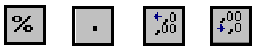           b)             c)             d)58) Aşağıdaki yüzde formüllerinden, hangisi formül kurallarına göre yanlıştır?=A1*%12   =A1*12%   =A1*B1%   =A1*0,1259) Yukarıdaki tabloda notların ortalamasını veren formül aşağıdakilerden hangisidir?=(A1+B1+C1)/3     =(B1+C1+D1)/3=(B1+B2+B3)/3 =TOPLA(B2:B4)/360) Yukarıdaki tabloda Kenan  KAZDAL’ ın  notunun %60’ını bulan formül aşağıdakilerden  hangisidir?      a)=A1*60%         b) =B3*60%    c) =A3*60%        d) =B3*%6061) Yukarıdaki  tablodan 8 ile 5 çarpıp 10 ile bölen formül aşağıdakilerden hangisidir?      a)=A3*B2/A1     b) A3*B2/A1       b)=(A3*B2)/A1   d) (A3*B2)/A162) Tabloda D1 hücresinde bulunan formülün sonucu kaçtır?         a) 28       b) 8    c) 20   d) 1463-A3 ile C1‘i toplayıp B2 ile çarpan formülün sonucu kaçtır?        a) 20    b) 24   c) 30        d) 3864) Yukarıdaki tabloda en büyük değeri bulan formül aşağıdakilerden hangisidir ?=MAK(A1;A5)   b) MAK(A1:E1)c) =MAK(A1:E1)    d) =MAK(A1;E1)65)Yukarıdaki tabloda en küçük değeri bulan formül aşağıdakilerden hangisidir ?=MİN(A1;A5)MİN(A1:E1)=MİN(A1:E1)=MİN(A1;E1)66) E sütununun 6.satırında bulunan hücrenin adresi aşağıdakilerden hangisidir ?a) 6E     b) E6      c) E$        d) 6$67) Sayfada sıralı olmayan hücrelerdeki verileri seçmek için aşağıdaki tuşlardan hangisi kullanılabilir ?a) Shift      b) Tab  c) Ctrl        d) Esc68) Excel sayfasına satır eklemek için aşağıdaki seçeneklerden hangisi kullanılabilir ?Satır Numarası üzerinde sağ düğme-EkleDosya-Satır EkleStandart Araç Çubuğundan-EkleEkle-Satır Ekle69) Excel programı ile ilgili aşağıdaki bilgilerden hangisi doğrudur ?Satırlar harflerle ifade edilebilirSütunlar rakamlarla ifade edilebilirSütunla satırın birleşiminden oluşan bölüme hücre denirExcel sayfasında satır ve sütun sayısı eşittir.70) Yukarıdaki tablodaki sayıların toplamının 5 fazlasını veren formül hangisidir ?       a) =Topla(A1;A4)*5 b)=Topla(A1;A4)+5c)=Topla(A1:A4)*5d)=Topla(A1:A4)+572) Aşağıdakilerden hangisi A3 hücresi ile B24 hücresini toplayan doğru formüldür?a)  =Topla(A3:B24)		b) =TOPLA(A3:B24)c) = TOPLA(A3;B24)	                d)  =Topla(A24;B3)73) Aşağıdakilerden hangisi A5 hücresi ile A22 hücresi arasında yer alan verileri toplayan doğru formüldür?  a)  =Topla(A5;A22)		b) =TOPLA(A5;A22)c) = TOPLA(A5;B22)	d)  =Topla(A5:A22)74) E5 hücresinde yer alan verinin % 18 KDV sini doğru hesaplayan formül aşağıdakilerden hangisidir? a)=E5*18%  b) =E5*%18  c) =18%*E5  d) E5*18%	ABCD1GELİRGİDERKÂR219972003003199840010041999700500520002501506TOPL.ABCDEFG1Adı1 Vize2. VizeOrt.%60Final%402Eda 10095903Erkan9070854seniz856570AB1Adı Aldığı Not2Zehra503İsmail1004Savaş755Zeliha806Sinem90ABC1GELİRGİDER2OCAK1501003ŞUBAT3001504MART2502005NİSAN200500ABC1GELİRGİDER2OCAK1501003ŞUBAT3001504MART2502005NİSAN200500AB127325ABC17502603404100ABC16252400320041000ABC16252400320041000ABC1452723109AB1ADI SOYADINOT2Murat ORAL853Kenan KAZDAL804Kamil AKYILDIZ90ABCD1102525386ABCD145=$A$1*C12723209ABC13223754495ABCDE11214161820ABCDE11214161820ABCDE132=A1+C1278375AB11502153124100